ΘΕΜΑ : Συμπληρωματικές διευκρινήσεις επί της διακήρυξης του ανοικτού διαγωνισμού για το έργο «ΕΣΩΤΕΡΙΚΟΙ ΚΑΙ ΕΞΩΤΕΡΙΚΟΙ ΧΡΩΜΑΤΙΣΜΟΙ –ΑΠΟΚΑΤΑΣΤΑΣΗ ΟΨΕΩΝ ΚΑΙ ΥΓΡΟΜΟΝΩΣΗ ΔΩΜΑΤΟΣ ΣΤΟ ΚΤΙΡΙΟ ΕΠΙ ΤΗΣ ΟΔΟΥ ΛΥΚΟΥΡΓΟΥ 10   ».Σε απάντηση διευκρινιστικών ερωτημάτων επί της Διακήρυξης του ως άνω  έργου διευκρινίζονται   συμπληρωματικά τα εξής: ΘΩΜΑΣ ΓΕΩΡΓΑΚΗΣ Ε. & Α. ΤΣΙΑΜΤΣΙΑΚΙΡΗ ΟΕTέλος διευκρινίζεται ότι στην εργασία Α/Α  1  ΙΚΡΙΩΜΑΤΑ ΣΩΛΗΝΩΤΑ ΟΨΕΩΝ και Αναλυτική περιγραφή 4 Θα εδράζεται πέραν των αναφερομένων και στο δώμα του Α ορόφου του γειτονικού κτρίου  και επι πλέον ποσότητα 300 μ2.		Δρ. Χρήστος Χάλαρης         Πρόεδρος Δ.Χ. &       Διευθύνων Σύμβουλος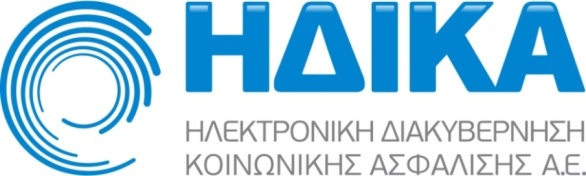 Λαγουμιτζή 40 · Νέος Κόσμος 117 45 · Αθήναinfo@idika.gr  ·  www.idika.grΔΙΕΥΘΥΝΣΗ ΟΙΚΟΝΟΜΙΚΩΝ ΥΠΗΡΕΣΙΩΝΔΙΕΥΘΥΝΣΗ ΟΙΚΟΝΟΜΙΚΩΝ ΥΠΗΡΕΣΙΩΝΔΙΕΥΘΥΝΣΗ ΟΙΚΟΝΟΜΙΚΩΝ ΥΠΗΡΕΣΙΩΝΔΙΕΥΘΥΝΣΗ ΟΙΚΟΝΟΜΙΚΩΝ ΥΠΗΡΕΣΙΩΝΔΙΕΥΘΥΝΣΗ ΟΙΚΟΝΟΜΙΚΩΝ ΥΠΗΡΕΣΙΩΝΥΠΟΔΙΕΥΘΥΝΣΗ ΠΡΟΜΗΘΕΙΩΝΤΜΗΜΑ ΔΙΑΓΩΝΙΣΜΩΝΥΠΟΔΙΕΥΘΥΝΣΗ ΠΡΟΜΗΘΕΙΩΝΤΜΗΜΑ ΔΙΑΓΩΝΙΣΜΩΝΥΠΟΔΙΕΥΘΥΝΣΗ ΠΡΟΜΗΘΕΙΩΝΤΜΗΜΑ ΔΙΑΓΩΝΙΣΜΩΝΥΠΟΔΙΕΥΘΥΝΣΗ ΠΡΟΜΗΘΕΙΩΝΤΜΗΜΑ ΔΙΑΓΩΝΙΣΜΩΝΥΠΟΔΙΕΥΘΥΝΣΗ ΠΡΟΜΗΘΕΙΩΝΤΜΗΜΑ ΔΙΑΓΩΝΙΣΜΩΝΠληροφορίες:Κολοβού ΧριστίναΚολοβού ΧριστίναΚολοβού ΧριστίναΑθήνα, 5/2/2015Αθήνα, 5/2/2015Τηλέφωνο:213.21.68.156,436213.21.68.156,436213.21.68.156,436Φαξ :210.92.48.942210.92.48.942Αρ. Πρ. :Αρ. Πρ. :Αρ. Πρ. :11611161E-mail:kolovou@idika.gr Προς:Προς:Προς:Τον συνημμένο πίνακα αποδεκτώνΤον συνημμένο πίνακα αποδεκτώνΗ άδεια μικρής κλίμακας που έχει βγει περιλαμβάνει τα ικριώματα; Αν όχι, η ενημέρωση του φακέλου της άδειας με νέα ΣΑΥ & ΦΑΥ και η εκ των προτέρων γνωστοποίηση στο σώμα Επιθεώρησης Εργασίας είναι υποχρέωση του Αναδόχου ή της Η.ΔΙ.Κ.Α. ΑΕ;   Τα ικριώματα περιλαμβάνονται στην άδεια αποκατάστασης των όψεων η οποία έχει εγκριθεί από ΥΠΠΟ και ευρίσκεται στις διαδικασία ολοκλήρωσης.Την ευθύνη των ΣΑΥ-ΦΑΥ καθώς και γνωστοποίηση στην Επιθεώρηση Εργασίας έχει ό Ανάδοχος.Το κτίριο είναι διατηρητέο; (για την ενημέρωση του φακέλου) Είναι διατηρητέο από ΥΠΕΚΑ.Η κατάληψη πεζοδρομίου ή οδοστρώματος για τοςυ κάδους μπαζών είναι υποχρέωση του Αναδόχου; (για τα γραφειοκρατικά του Δήμου και την οικονομική επιβάρυνση). Η διαδικασία έγκρισης και η οικονομική επιβάρυνση  κατάληψης πεζοδρομίου ή οδοστρώματος  είναι υποχρέωση του ΑναδόχουΣτο έργο περιλαμβάνεται και η αποκατάσταση των καταστημάτων του Αίθριου; Σε συνομιλία με τον μελετητή του έργου, κ. Γιαννακόπουλο η αποκατάσταση των καταστημάτων δεν περιλαμβάνεται στο έργο. Στο έργο δεν περιλαμβάνονται  εργασίες αποκατάστασης των υαλοστασίων και διαρρυθμίσεων των  Καταστημάτων του Ισογείου. Όπως αναφέρονται και στις Τεχνικές περιγραφές υπάρχουν εργασίες που πρέπει να εκτελεστούν και στο  Ισόγειο και Υπόγειο του κτιρίου.Σύμφωνα με την τεχνική περιγραφή δεν αναφέρεται πουθενά η χρήση νεροβολής που απαιτείται κατά την ταπεινή μου γνώμη για τον καθαρισμό των εξωτερικών επιφανειών του κτιρίου, της ταράτσας τόσο για την αποφλοίωση των παλαιών χρωματισμών όσο και από τους ρύπους και τις σκόνες της πόλης. Θα απαιτηθεί ή όχι; Η χρήση νεροβολής απαιτείται και περιλαμβάνεται στις εργασίες εξωτερικών χρωματισμών και υγρομόνωσης δώματος , σύμφωνα και με τα αναφερόμενα στις    Τεχνικές περιγραφές περί καθαρισμού και αφαίρεση σκόνης, ρύπων , κλπΟι σιδεριές των παντζουριών των παραθύρων, θα καθαριστούν και θα βαφούν; Στην τεχνική περιγραφή δεν αναφέρονται πουθενά.  Η εργασία καθαρισμού και βαφής των σιδεριών - οδηγών των ρολών των παραθύρων περιλαμβάνεται στην εργασία Α/Α 8 και Αναλυτική περιγραφή 11 με επιμέτρηση μ2 πραγματικής εφαρμογής αναπτύγματος μεταλλικού προφίλ  Χ συντελεστή 1 και επι πλέον ποσότητα 60 μ2.Η ελάχιστη προϋπόθεση οικονομικού περιεχομένου κατ΄ έτος κύκλου εργασιών να είναι μεγαλύτερη από 300.000,00 €; Στη διακήρυξη παρ. Β.3.8. προβλέπει με σαφήνεια τα περί κύκλου εργασιών:«Μέσος Όρος κύκλου εργασιών την τελευταία τριετία 300.000€. Για την απόδειξη των συγκεκριμένης ελάχιστης προϋπόθεσης συμμετοχής ο υποψήφιος οφείλει να υποβάλλει Ισολογισμούς των τελευταίων τριών (3) διαχειριστικών χρήσεων, σε περίπτωση που υποχρεούται στην έκδοση Ισολογισμών ή Δήλωση του συνολικού ύψους του ετήσιου κύκλου εργασιών, σε περίπτωση που δεν υποχρεούται στην έκδοση Ισολογισμών. Σε περίπτωση που ο υποψήφιος Ανάδοχος δραστηριοποιείται για χρονικό διάστημα μικρότερο των τριών (3) διαχειριστικών χρήσεων, τότε ο μέσος κύκλος εργασιών για όσες διαχειριστικές χρήσεις δραστηριοποιούνται, θα πρέπει να είναι μεγαλύτερος από 300.000 €»Οι εταιρείες που δεν δημοσιεύουν Ισολογισμούς αρκεί μια απλή δήλωση του πραγματοποιούμενου ύψους εργασιών για κάθε χρόνο; Οι εταιρείες που δεν δημοσιεύουν Ισολογισμούς αρκεί να προσκομίσουν Υ.Δ για τον κύκλο εργασιών κάθε έτους. 